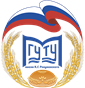 МИНИСТЕРСТВО НАУКИ И ВЫСШЕГО ОБРАЗОВАНИЯ РОССИЙСКОЙ ФЕДЕРАЦИИДОНСКОЙ КАЗАЧИЙ ГОСУДАРСТВЕННЫЙ ИНСТИТУТ ПИЩЕВЫХ ТЕХНОЛОГИЙ И БИЗНЕСА (ФИЛИАЛ) ФЕДЕРАЛЬНОГО ГОСУДАРСТВЕННОГО БЮДЖЕТНОГО ОБРАЗОВАТЕЛЬНОГО УЧРЕЖДЕНИЯ ВЫСШЕГО ОБРАЗОВАНИЯ«МОСКОВСКИЙ ГОСУДАРСТВЕННЫЙ УНИВЕРСИТЕТ ТЕХНОЛОГИЙ И УПРАВЛЕНИЯ им. К. Г. РАЗУМОВСКОГО» (ПЕРВЫЙ КАЗАЧИЙ УНИВЕРСИТЕТ)Кафедра « Математика, физика и информационные технологии»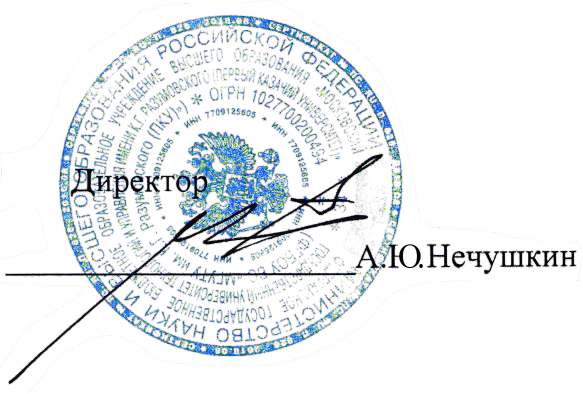 «УТВЕРЖДАЮ»института, д. социол. н.«01» марта 2021 г.ПРОГРАММА Технологической(проектно-технологической) практикиРостов-на-Дону, 2021Программа технологической (проектно-технологической) практики разработана на основании следующих документов: - федерального государственного образовательного стандарта высшего образования по направлению подготовки 09.03.03 Прикладная информатика (бакалавриат), утвержденного приказом Министерства образования и науки Российской Федерации от 19 сентября 2017 г. N 922- учебного плана по основной профессиональной образовательной программе высшего образования 09.03.03 Прикладная информатика (бакалавриат) направленность (профиль) Проектирование программного обеспечения для бизнеса в пищевой промышленности и отраслях агропромышленного комплекса- профессиональный стандарта « 06.001 Программист» трудовая функция D/01.6 Анализ требований к программному обеспечению, D/02.6 Разработка технических спецификаций на программные компоненты и их взаимодействие, D/03.6 Проектирование программного обеспечения, утвержденного приказом Министерства труда и социальной защиты Российской Федерации от 18 ноября 2013 г. N 679н (с изменениями и дополнениями)  (зарегистрирован Министерством юстиции Российской Федерации 18 декабря 2013 года, регистрационный N 30635)Программа практики разработана к.т.н., доцентом Скляровым А.В.Руководитель основной профессиональной образовательной программы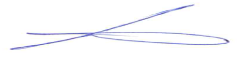 к.т.н., доцент	Скляров А.В.Программа	практики	обсуждена	и	утверждена	на заседании кафедры «Математика, физика и информационные технологии». Протокол № 6 от «20» февраля 2021года.Заведующий кафедрой д. физ – мат нВ Н.Таран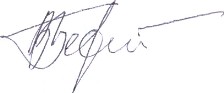 чПрограмма	практики	рекомендована	к	утверждению	представителями	организаций- работодателей: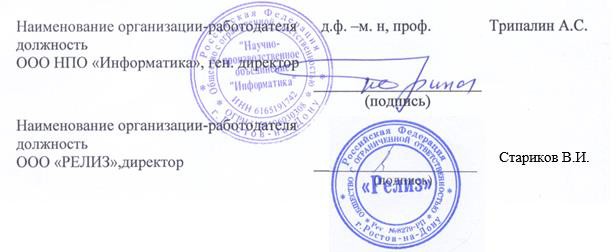 ОглавлениеТип практикиТип производственной практики - Технологическая(проектно-технологическая) практикаЦели производственной практикиЦели практики являются:получение профессиональных умений и опыта профессиональной деятельности обучающихся по направлению подготовки по направлению подготовки 09.03.03«Прикладная информатика» бакалаврами;закрепление и углубление теоретических знаний, полученных студентами при изучении дисциплин, приобретение и развитие необходимых практических умений и навыков в соответствии с требованиями к уровню подготовки выпускника.закрепление и углубление знаний о программном обеспечении компьютерных вычислительных систем и сетей, автоматизированных систем обработки информации и управления различного уровня и назначения;закрепление и углубление знаний технологий проектирования, отладки и производства программных и технических средств, информационных и управляющих систем;закрепление и углубление знаний о математическом, информационном, техническом, лингвистическом, программном, эргономическом, организационном и правовом обеспечении компьютерных вычислительных систем и сетей.Задачи производственной практикиЗадачами производственной практики являются:знакомство с организационными структурами предприятий, производств и цехов, а также с функциями и структурами основных подразделений и служб;изучение	основных	характеристик	и	параметров	производственных	и технологических процессов;изучение информационного и метрологического обеспечения одного из основных технологических объектов;выполнение индивидуального задания по указанию руководителя практики;изучение технических средств и программных продуктов, создание систем автоматизации и управления заданного качества;изучение тестирования и отладки аппаратно-программных комплексов;разработка программ и методик испытаний средств и систем автоматизации и управления;изучение	сертификации	аппаратных,	программных	средств	и	аппаратно- программных комплексов;подготовить и защитить в установленный срок отчет по практике.Место производственной практики в структуре ОПОП ВОСпособ и формы проведения производственной практикиСпособ проведения практики: стационарная, выездная.Формы проведения практики: дискретная.Практика проводится в форме контактной работы (индивидуальные консультации с преподавателями) и в форме самостоятельной работы обучающихся.Место, объем и время проведения производственной практикиОбъем практики:Время проведения определяется согласно учебному плану перед началом практики. Производственная практика может проводиться в структурных подразделениях организации или на базе сторонних организаций под руководством преподавателейкафедры «МФиИТ».Практика проводится на базе предприятий и организаций, учреждений и др. на основе договоров с предприятиями, осуществляющие деятельность ОПОП профиля. Обучающимся предоставляется возможность прохождения практики по их собственнойинициативе за пределами населенного пункта местонахождения филиала. При этом обучающийся подает личное заявление с необходимым обоснованием на кафедру для согласования с заведующим кафедрой места прохождения практики.Местами проведения практика являются: ООО НПО «Информатика»; ООО «Релиз». Для лиц с ограниченными возможностями здоровья выбор   мест   прохождения практик должен учитывать состояние здоровья и требования по доступности. Университет создает специальные условия для получения лицами с ОВЗ высшего образования. Под специальными условиями понимаются условия обучения лиц с ОВЗ, включающие в себя использование		специальных		технических	средств			обучения	коллективного	и индивидуального		пользования,		предоставление		услуг	ассистента	(помощника), оказывающего обучающимся необходимую техническую помощь, проведение групповых и индивидуальных коррекционных занятий, обеспечение доступа в здание филиала и другие условия, без которых невозможно или затруднено освоение образовательных программ лицами с ОВЗ. Выбор мест прохождения практики для обучающихся с ОВЗ осуществляется с учетом состояния здоровья и требований по доступности для данной категории обучающихся. При определении мест учебной и производственной практик для лиц	с	ОВЗ	должны	учитываться	рекомендации			медико-социальной		экспертизы, отраженные в индивидуальной программе реабилитации обучающихся с ОВЗ относительно рекомендованных условий и видов труда. При необходимости для прохождения практик создаются специальные рабочие места в соответствии с характером нарушений, а также с учетом	профессионального	вида		деятельности	и		характера	труда,	выполняемыхобучающимся с ОВЗ трудовых функций.7. Перечень планируемых результатов обучения при прохождении производственной практики, соотнесенных с планируемыми результатами освоения образовательной программыВ результате прохождения производственной практики у студента развиваются следующие компетенции:универсальныеобщепрофессиональные8. Структура и содержание практики 9. Образовательные, научно-исследовательские и научно-производственные технологии, используемые в производственной практикеВ процессе прохождения практики используются как традиционные образовательные, научно-исследовательские и научно-производственные технологии (ознакомительные лекции, инструктаж по технике безопасности), так и технологии в активной и интерактивной формах (дистанционные, мультимедийные, разбор конкретных ситуаций, использование специализированных программных средств в решении поставленных задач, и др.).Доступное программное лицензионное и свободно распространяемое программное обеспечение, профессиональные базы данных, информационно-справочные системы, предоставляемые обучающемуся-практиканту Институтом. В процессе прохождения практики обучающиеся могут использовать информационные технологии, в том числе компьютерные симуляции, средства автоматизации проектирования и разработки программного обеспечения, применяемые в профильной организации, Интернет - технологии и др.Каждый обучающийся в течение всего периода обучения должен быть обеспечен индивидуальным неограниченным доступом к одной или нескольким электронно-библиотечным системам (электронным библиотекам) и к электронной информационно-образовательной среде организации. Электронно-библиотечная система (электронная библиотека) и электронная информационно-образовательная среда должны обеспечивать возможность доступа обучающегося из любой точки, в которой имеется доступ к информационно-телекоммуникационной сети "Интернет" (далее - сеть "Интернет"), как на территории организации, так и вне ее.10. Методическое обеспечение самостоятельной работы студентов на производственной практикеПеред прохождением практики обучающиеся знакомятся с «Положением о практике обучающихся, осваивающих основные профессиональные образовательные программы высшего образования – программы бакалавриата, специалитета и магистратуры, в ФГБОУ ВО «Московский государственный Институт технологий и управления имени К.Г. Разумовского (Первый казачий Институт)» Для руководства практикой, проводимой в Институте, назначается руководитель практики из числа лиц, относящихся к профессорско-преподавательскому составу Института.Руководитель практики от Института:совместно с руководителем практики от профильной организации составляет рабочий график (план) проведения практики;разрабатывает индивидуальные задания для выполнения обучающимися в период практики;участвует в распределении обучающихся по рабочим местам и видам работ в организации, осуществляющей профессиональную деятельность;осуществляет контроль соблюдения сроков проведения практики и соответствием ее содержания, установленным образовательной программой требованиям к содержанию соответствующего вида практики;оказывает методическую помощь обучающимся при выполнении ими индивидуальных заданий, а также при сборе материалов к выпускной квалификационной работе в ходе производственной практики;осуществляет подбор организаций, на которых обучающиеся могут проходить практику соответствующего вида, участвует в отборе и проводит инструктивно-методическое сопровождение руководителей практики от организаций;готовит предложения по оформлению договорных отношений с организациями по вопросам проведения практики;организовывает и проводит с обучающимися установочное и отчетные мероприятия по результатам прохождения практики;проводит в ходе практики методические занятия для обучающихся;своевременно информирует Институт (филиал) о ходе и всех проблемах прохождения обучающимися практики;анализирует отчетную документацию обучающихся и оценивает их работу совместно с руководителями практики от организаций;проводит промежуточную аттестацию обучающихся по итогам практики в установленном порядке;несет ответственность совместно с руководителем практики от организации за соблюдение обучающимися правил техники безопасности;вносит предложения по совершенствованию процедур проведения практики;комплектует и передает отчетную документацию обучающихся по практике на хранение в течение установленных сроков в институт.Тема индивидуального задания выбирается руководителем практики от кафедры с учетом возможностей базы практики, ее отраслевой принадлежности и должна быть внесена в задание на практику и дневник студента перед началом практики.Освоение обучающимся производственной практики предполагает ознакомление обучающегося с выполнением индивидуального задания в период проведения практики, изучение материалов в ходе самостоятельной работы, а также на месте проведения практики под управлением руководителя практики от принимающей организации. Самостоятельная работа включает разнообразный комплекс видов и форм работы обучающихся.Для успешного освоения практики и достижения поставленных целей необходимо внимательно ознакомиться с настоящей рабочей программы. Ее может представить руководитель практики на установочной конференции или самостоятельно обучающийся использует информацию на официальном Интернет-сайте Института.Следует обратить внимание на список основной и дополнительной литературы, которая имеется в электронной библиотечной системе Институт, на предлагаемые преподавателем ресурсы информационно-телекоммуникационной сети Интернет. Эта информация необходима для самостоятельной работы обучающегося.Производственная практика проходит в форме самостоятельной работы, а также практической работы в направленной организации. При подготовке к каждому виду занятий необходимо помнить особенности формы его проведения.Подготовка к практической работе в организации заключается в следующем.С целью обеспечения успешного обучения обучающийся должен готовиться к прохождению практики поскольку она является важнейшей формой организации учебного процесса: С этой целью:внимательно прочитайте индивидуальное задание по практике и программу практики;ознакомьтесь с методическими рекомендациями выполнения индивидуального задания;запишите возможные вопросы, которые вы зададите руководителю практики;Подготовка к самостоятельной работеПри подготовке и самостоятельной работе во время проведения практики следует обратить внимание на следующие моменты: на процесс предварительной подготовки, на работу во время практики, обработку полученных результатов, исправление полученных замечаний.Предварительная подготовка к самостоятельной работе в период проведения практики по получению профессиональных умений и опыта профессиональной деятельности заключается в изучении теоретического материала в отведенное для самостоятельной работы время, ознакомление с инструктивными материалами с целью осознания задач практики.Самостоятельная работа в период проведения практики включает: консультирование обучающихся руководителями практики от института и организации с целью предоставления исчерпывающей информации, необходимой для самостоятельного выполнения, предложенного руководителем задания, ознакомление с правилами техники безопасности при работе в организации;ознакомление с основной и дополнительной литературой, необходимой для прохождения практики;обобщение эмпирических данных, полученных в результате работы в организации;своевременная подготовка отчетной документации по итогам прохождения практики и представление ее руководителю практики от кафедры;успешное прохождение промежуточной аттестации по итогам практики.Практическая работа в организации в период проведения практики включает: ознакомление с индивидуальным заданием на период прохождения практики в организации;сбор данных и эмпирических материалов, необходимых для выполнения индивидуального задания на период прохождения практики;несение ответственности за выполняемую работу в организации и ее результаты по итогам практики.11. Форма промежуточной аттестации (по итогам производственной практики)Формой аттестации практики является зачет с оценкой (дифференцированный зачет). По итогам зачета обучающемуся могут быть выставлены оценки «отлично», «хорошо», «удовлетворительно» и «неудовлетворительно». Текущий контроль при проведении практики осуществляется руководителем практики посредством контроля выполнения обучающимися индивидуального задания, направленного на формирование компетенций и достижение планируемых результатов обучения, предусмотренных программой практики.Промежуточная аттестация обучающихся по итогам прохождения практики завершается дифференцированным зачетом и проводится для заочной формы обучения - в первую неделю очередной сессии, следующей за проведением практики.В течение всего периода прохождения практики, обучающиеся по программам бакалавриата  ведут дневник практики.По итогам практики обучающиеся обязаны представить руководителю практики от Института (филиала) отчет о прохождении практики по установленной форме.В отчете обучающегося о прохождении практики должны быть отражены следующие сведения: адрес организации,  где проходила практика с указанием полного ее наименования, наименование должности, сроки и порядок прохождения практики, необходимые сведения о базе практики, результаты выполнения индивидуального задания на практику, дополнительные материалы (список изученной литературы, презентации, фото-, видеоматериалы, наглядные образцы изделий, подтверждающие практический опыт, полученный на практике).Промежуточная аттестация обучающихся по итогам прохождения практики проводится в соответствии с Положением о периодичности и порядке текущего контроля успеваемости и промежуточной аттестации обучающихся по программам высшего образования - программам бакалавриата, программам специалитета и программам магистратуры.12. Оценочные средства (фонд оценочных средств) для проведения промежуточной аттестации обучающихся по производственной практикеВ процессе прохождения практики обучающимся-практикантом ведется дневник практики, в котором фиксируется вид и продолжительность деятельности в процессе выполнения задания по практике. Дневник является неотъемлемой частью отчета по практике. Рабочими документами для составления отчета также служат рабочие материалы и документы профильной организации, разрешенные для изучения и использования обучающемуся-практиканту. Объем и содержание представляемой в отчете информации по выполнению индивидуального задания каждым обучающимся уточняется с руководителями практики. Описание показателей и критериев оценивания компетенций на различных этапах их формирования, описание шкал оцениванияТиповые контрольные задания или иные материалы, необходимые для оценки знаний, умений, навыков и (или) опыта деятельности, характеризующих этапы формирования компетенций в процессе освоения образовательной программыМатериалы о прохождении практики обучающегося хранятся на кафедре в установленном порядке.Защиту отчета по практике проводит руководитель практики от Института. В ходе защиты оцениваются:выполнение индивидуального задания; характеристика профессиональной деятельности обучающегося в период прохождения практики. Характеристику составляет и подписывает руководитель практики от профильной организации;отчёт о прохождении практики;результаты устного опроса (собеседования) или защиты отчета в виде презентации;Уровень сформированности у обучающегося компетенций в период прохождения практики определяется по результатам защиты отчета по практике и с учетом характеристики профессиональной деятельности обучающегося в период прохождения практики, составленной руководителем практики от профильной организации.В процессе защиты отчёта о прохождении практики обучающемуся могут задаваться вопросы как практического, так и теоретического характера для выявления полноты сформированности у него компетенций.Показателями оценивания компетенций являются знания, умения и навыки, освоенные при прохождении производственной практики.Шкала оценивания, в зависимости от уровня сформированности компетенций13. Перечень учебной литературы и ресурсов сети «Интернет», необходимых для проведения производственной практикиОсновная литератураВдовин В.М., Суркова Л.Е., Валентинов В.А. Теория систем и системный анализ [Электронный ресурс: / Вдовин В.М., Суркова Л.Е., Валентинов В.А., - 3-е изд. - М.:Дашков и К, 2018. // ЭБС «Znanium.com». – URL: http://znanium.com/bookread2.php?book=415155 (дата обращения: 07.02.2019).- Режим доступа: ограниченный по логину и паролю]А.М. Кориков, С.Н. Павлов Теория систем и системный анализ [Электронный ресурс: : учеб. пособие / А.М. Кориков, С.Н. Павлов. — М. : ИНФРА-М, 2019. — 288 с. — (Высшее образование: Бакалавриат.) // ЭБС «Znanium.com». – URL: http://znanium.com/bookread2.php?book=994445 (дата обращения: 07.02.2019).- Режим доступа: ограниченный по логину и паролю]Дополнительная литератураМинаев И.Г., Самойленко В.В., Ушкур Д.Г. Свободно программируемые устройства в автоматизированных системах управления[Электронный ресурс: Учебное пособие / Минаев И.Г., Самойленко В.В., Ушкур Д.Г. - М.:СтГАУ - "Агрус", 2016. // ЭБС «Znanium.com». – URL: http://znanium.com/bookread2.php?book=975920 (дата обращения: 07.02.2019).- Режим доступа: ограниченный по логину и паролю]Шакин В.Н. Базовые средства программирования на Visual Basic в среде VisualStudio Net. Практикум [Электронный ресурс: Учебное пособие / Шакин В.Н. - М.: Форум, НИЦ ИНФРА-М, 2015. // ЭБС «Znanium.com». – URL: http://znanium.com/bookread2.php?book=502047 (дата обращения: 07.02.2019).- Режим доступа: ограниченный по логину и паролю]Беккер В. Ф. Технические средства автоматизации. Интерфейсные устройства и микропроцессорные средства [Электронный ресурс: Учебное пособие/Беккер В. Ф., 2-е изд. - М.: РИОР, ИЦ РИОР, 2015. // ЭБС «Znanium.com». – URL: http://znanium.com/bookread2.php?book=404654 (дата обращения: 07.02.2019).- Режим доступа: ограниченный по логину и паролю]С.Н. Фурсенко, Е.С. Якубовская, Е.С. Волкова. Автоматизация технологических процессов [Электронный ресурс: Учебное пособие / С.Н. Фурсенко, Е.С. Якубовская, Е.С. Волкова. - М.: НИЦ ИНФРА-М; Мн.: Нов. знание, 2015. // ЭБС «Znanium.com». – URL: http://znanium.com/catalog/product/483246 (дата обращения: 07.02.2019).- Режим доступа: ограниченный по логину и паролю]Беккер В.Ф. Технические средства автоматизации. Интерфейсные устройства и микропроцессорные средства [Электронный ресурс: Учебное пособие/Беккер В. Ф., 2-е изд. - М.: РИОР, ИЦ РИОР, 2015. – // ЭБС «Znanium.com». – URL: http://znanium.com/catalog/product/404654 (дата обращения: 07.02.2019).- Режим доступа: ограниченный по логину и паролю]А.А. Иванов Автоматизация технологических процессов и производств [Электронный ресурс: учеб. пособие / А.А. Иванов. — 2-е изд., испр. и доп. — М. : ФОРУМ : ИНФРА-М, 2015. // ЭБС «Znanium.com». – URL: http://znanium.com/catalog/product/473074 (дата обращения: 07.02.2019).- Режим доступа: ограниченный по логину и паролю]Ступина, А. А. Технология надежностного программирования задач автоматизации управления в технических системах [Электронный ресурс] : монография / А. А. Ступина, С. Н. Ежеманская. - Красноярск : Сиб. федер. ун-т, 2011. // ЭБС «Znanium.com». – URL: http://znanium.com/catalog/product/442655 (дата обращения: 07.02.2019).- Режим доступа: ограниченный по логину и паролю]в) программное обеспечение и Интернет-ресурсы:Office Professional Plus 2016 Visio Standard 2013 Visual Studio Professional 2015 Windows 10 Pro N / Windows 10 Pro N for WorkstationsKaspersky Endpoint Security Node 1 year Educational Renewal License  г) базы данных, информационно-справочные и поисковые системы (БДиПС)http://znanium.com/  ООО электронно-библиотечная система "ЗНАНИУМ"https://rucont.ru/ ООО "Национальный цифровой ресурс «РУКОНТ» http://biblioclub.ru/ ЭБС «Университетская библиотека онлайн»14. Описание материально-технической базы, необходимой для проведения производственной практикиДля прохождения производственной практики в рамках реализации основной профессиональной образовательной программы по направлению подготовки 15.03.04 Автоматизация технологических процессов и производств (бакалавр) соответствующее подразделение оснащается техническими средствами в количестве, необходимом для выполнения целей и задач практики: портативными и стационарными компьютерами с периферией (принтерами, сканерами), программным обеспечением, расходными материалами, канцелярскими принадлежностями, средствами связи, подключением к Интернет.Организация образовательного процесса для лиц с ограниченными возможностями.Организация образовательного процесса для лиц с ограниченными возможностями осуществляется в соответствии с «Методическими рекомендациями по организации образовательного процесса для инвалидов и лиц с ограниченными возможностями здоровья в образовательных организациях высшего образования, в том числе оснащенности образовательного процесса» Министерства образования и науки РФ от 08.04.2014г. № АК-44/05вн. В образовательном процессе используются социально-активные и рефлексивные методы обучения, технологии социокультурной реабилитации с целью оказания помощи в установлении полноценных межличностных отношений с другими студентами, создании комфортного психологического климата в студенческой группе.Студенты с ограниченными возможностями здоровья, в отличие от остальных студентов, имеют свои специфические особенности восприятия, переработки материала. Подбор и разработка производственных материалов производится с учетом индивидуальных особенностей.Предусмотрена возможность обучения по индивидуальному графику, при составлении которого возможны различные варианты проведения занятий: в академической группе и индивидуально, на дому с использованием дистанционных образовательных технологий.Основной формой в дистанционном обучении является индивидуальная форма обучения. Главным достоинством индивидуального обучения для инвалидов и лиц с ограниченными возможностями здоровья является то, что оно позволяет полностью индивидуализировать содержание, методы и темпы производственной деятельности инвалида, следить за каждым его действием и операцией при решении конкретных задач; вносить вовремя необходимые коррекции как в деятельность студента-инвалида, так и в деятельность преподавателя. Дистанционное обучение также обеспечивает возможности коммуникаций не только с преподавателем, но и с другими обучаемыми, сотрудничество в процессе познавательной деятельности.При изучении дисциплины используются следующие организационные мероприятия:использование возможностей сети «Интернет» для обеспечения связи с обучающимися, предоставления им необходимых материалов для самостоятельного изучения, контроля текущей успеваемости и проведения тестирования.проведение видеоконференций, лекций, консультаций, и т.д. с использованием программ, обеспечивающих дистанционный контакт с обучающимся в режиме реального времени.предоставление электронных производственных пособий, включающих в себя основной материал по дисциплинам, включенным в ОП.проведение занятий, консультаций и т.д. на базе консультационных пунктов, обеспечивающих условия для доступа туда лицам с ограниченными возможностями.предоставление видео лекций, позволяющих изучать материал курса дистанционно.•	использование программного обеспечения и технических средств, имеющих функции адаптации для использования лицами с ограниченными возможностями.Лист регистрации изменений* Типовые примеры содержание изменений в РПД:Тип практики  производственная	(тип практики указать по учебному плану)Способ проведения практики  стационарная,	(стационарная, выездная)Форма проведения практики  дискретная	(непрерывная, дискретная)Направление подготовки09.03.03 «Прикладная информатика»(код, наименование направления подготовки)Тип образовательной программыНаправленность (профиль) подготовки  прикладной бакалавриат	Тип образовательной программыНаправленность (профиль) подготовки(академический или прикладной)Прикладная информатика в инновационном  бизнесе и управлении качеством	Квалификация выпускникаБакалаврФорма обученияЗаочнаяЦикл (раздел) ОП, к которомуотносится	данная	дисциплина (модуль):Дисциплина относится к обязательной части блока 2.Практики ОПОП: Б2.О.02(У)Описание	логической	и содержательно-методической взаимосвязи с другими частям ОП (дисциплинами (модулями), практиками):Имеет логическую и содержательно-методическую взаимосвязь:с предыдущими дисциплинами:«Программирование»,	«Вычислительные машины, системы и сети», «Информационные технологии»с параллельными дисциплинами:«Базы данных», «Интерент-технологии»с последующими дисциплинами:«Операционные    системы    с    открытым    кодом»,«Мультимедиа-технологии», «Защита информации»;«Преддипломная практика», «Защита выпускной квалификационной работы, включая подготовку к процедуре защиты и процедуру защиты».Способствует формированию системы компетенций, необходимых для использования в профессиональной деятельности.Теоретические	дисциплины	и практики,для которых освоение данной дисциплины	(модуля)необходимо	какпредшествующее:«Преддипломная практика», «Защита выпускной квалификационной работы, включая подготовку к процедуре защиты и процедуру защиты».Вид учебной работыВсего часов /зачетных единицСеместрыСеместрыСеместрыСеместрыВид учебной работыВсего часов /зачетных единиц3456Аудиторные занятия (контактнаяработа)422В том числе:Лекции422Практические занятия (ПЗ)--СПРЛабораторные работы (ЛР)--Самостоятельная работа (всего)432216216Контроль844Вид промежуточной аттестации (зачет с оценкой)Зачет с оценкойЗачет с оценкойОбщая трудоемкость	часызачетные единицы432216216Общая трудоемкость	часызачетные единицы1244УК-1Способен осуществлять поиск, критический анализ и синтез информации, применять системный подход для решения поставленных задачУК-2Способен определять круг задач в рамках поставленной цели и выбирать оптимальные способы их решения, исходя из действующих правовых норм, имеющихся ресурсов и ограниченийУК-3Способен осуществлять социальное взаимодействие и реализовывать свою роль в командеУК-4Способен осуществлять деловую коммуникацию в устной и письменной формах на государственном языке Российской Федерации и иностранном(ых) языке(ах)УК-6Способен управлять своим временем, выстраивать и реализовывать траекторию саморазвития на основе принципов образования в течение всей жизниУК-8Способен создавать и поддерживать в повседневной жизни и в профессиональной деятельности безопасные условия жизнедеятельности для сохранения природной среды, обеспечения устойчивого развития общества, в том числе при угрозе и возникновении чрезвычайных ситуаций и военных конфликтовОПК-3Способен решать стандартные задачи профессиональной деятельности на основе информационной и библиографической культуры с применением информационно-коммуникационных технологий и с учетом основных требований информационной безопасности;ОПК-4Способен участвовать в разработке стандартов, норм и правил, а также технической документации, связанной с профессиональной деятельностью;ОПК-5Способен инсталлировать программное и аппаратное обеспечение для информационных и автоматизированных систем;ОПК-6Способен анализировать и разрабатывать организационно-технические и экономические процессы с применением методов системного анализа и математического моделирования;ОПК-7Способен разрабатывать алгоритмы и программы, пригодные для практического применения;№Раздел (этап) практикиФорма контроля1Подготовительный этап. Оформление на практику, инструктаж по охране труда, технике безопасности, пожарной безопасности, а также правилами внутреннего трудового распорядка организации, предоставляющей место для прохождения практики и т.д.. Получение задания по практикеДневник по практике2Исследовательский этап. Выполнение  задания, сформулированного руководителем практики.Дневник по практике3Аналитический этап. Обработка и анализ полученной информацииДневник по практике4Завершающий этап. Подготовка и защита отчета по практикеДневник по практике, отчет по практикеКод компетенцииСодержание компетенции         (части компетенции)Результаты обученияЭтапы формирования компетенций в процессе освоения образовательной программыУК-1Способен осуществлять поиск, критический анализ и синтез информации, применять системный подход для решения поставленных задачЗнать: основные закономерности, действующие в процессе изготовления продукции требуемого качестваЭтап формирования знанийУК-1Способен осуществлять поиск, критический анализ и синтез информации, применять системный подход для решения поставленных задачУметь: использовать основные закономерности, действующие в процессе изготовления продукции требуемого качестваЭтап формирования уменийУК-1Способен осуществлять поиск, критический анализ и синтез информации, применять системный подход для решения поставленных задачВладеть: навыками использования основных закономерностей, действующих в процессе изготовления продукции требуемого качестваЭтап формирования навыков и получения опытаУК-2Способен определять круг задач в рамках поставленной цели и выбирать оптимальные способы их решения, исходя из действующих правовых норм, имеющихся ресурсов и ограниченийЗнать: основные требования информационной безопасностиЭтап формирования знанийУК-2Способен определять круг задач в рамках поставленной цели и выбирать оптимальные способы их решения, исходя из действующих правовых норм, имеющихся ресурсов и ограниченийУметь: решать стандартные задачи профессиональной деятельности на основе информационной и библиографической культурыЭтап формирования уменийУК-2Способен определять круг задач в рамках поставленной цели и выбирать оптимальные способы их решения, исходя из действующих правовых норм, имеющихся ресурсов и ограниченийВладеть: навыками применения информационно-коммуникационных технологийЭтап формирования навыков и получения опытаУК-3Способен осуществлять социальное взаимодействие и реализовывать свою роль в командеЗнать: Действующие стандарты и нормативные документыЭтап формирования знанийУК-3Способен осуществлять социальное взаимодействие и реализовывать свою роль в командеУметь: применять техническую документацию в области автоматизации технологических процессов и производствЭтап формирования уменийУК-3Способен осуществлять социальное взаимодействие и реализовывать свою роль в командеВладеть: способностью руководить  созданием готовой продукцииЭтап формирования навыков и получения опытаУК-4Способен осуществлять деловую коммуникацию в устной и письменной формах на государственном языке Российской Федерации и иностранном(ых) языке(ах)Знать: Техническую документациюЭтап формирования знанийУК-4Способен осуществлять деловую коммуникацию в устной и письменной формах на государственном языке Российской Федерации и иностранном(ых) языке(ах)Уметь: Управлять технологией производстваЭтап формирования уменийУК-4Способен осуществлять деловую коммуникацию в устной и письменной формах на государственном языке Российской Федерации и иностранном(ых) языке(ах)Владеть: навыками профессиональной деятельностиЭтап формирования навыков и получения опытаУК-6Способен управлять своим временем, выстраивать и реализовывать траекторию саморазвития на основе принципов образования в течение всей жизниЗнать: современные подходы к модернизации и автоматизации действующих  технологических процессовЭтап формирования знанийУК-6Способен управлять своим временем, выстраивать и реализовывать траекторию саморазвития на основе принципов образования в течение всей жизниУметь: разрабатывать и практически реализовывать средства и системы автоматизации и управления различного назначенияЭтап формирования уменийУК-6Способен управлять своим временем, выстраивать и реализовывать траекторию саморазвития на основе принципов образования в течение всей жизниВладеть: навыками применения системы автоматизации и управления различного назначения Этап формирования навыков и получения опытаУК-8Способен создавать и поддерживать в повседневной жизни и в профессиональной деятельности безопасные условия жизнедеятельности для сохранения природной среды, обеспечения устойчивого развития общества, в том числе при угрозе и возникновении чрезвычайных ситуаций и военных конфликтовЗнать: необходимую жизнестойкость средств и систем автоматизации, контроля и диагностикиЭтап формирования знанийУК-8Способен создавать и поддерживать в повседневной жизни и в профессиональной деятельности безопасные условия жизнедеятельности для сохранения природной среды, обеспечения устойчивого развития общества, в том числе при угрозе и возникновении чрезвычайных ситуаций и военных конфликтовУметь: приспосабливаться при изменении действия внешних факторов, снижающих эффективность их функционированияЭтап формирования уменийУК-8Способен создавать и поддерживать в повседневной жизни и в профессиональной деятельности безопасные условия жизнедеятельности для сохранения природной среды, обеспечения устойчивого развития общества, в том числе при угрозе и возникновении чрезвычайных ситуаций и военных конфликтовВладеть: навыками к изысканию рациональных способов утилизации отходов производстваЭтап формирования навыков и получения опытаОПК-3Способен решать стандартные задачи профессиональной деятельности на основе информационной и библиографической культуры с применением информационно-коммуникационных технологий и с учетом основных требований информационной безопасности;Знать: основные принципы надежности и безопасности на всех этапах жизненного цикла продукцииЭтап формирования знанийОПК-3Способен решать стандартные задачи профессиональной деятельности на основе информационной и библиографической культуры с применением информационно-коммуникационных технологий и с учетом основных требований информационной безопасности;Уметь: Выбирать надежные и безопасные системы экологического производстваЭтап формирования уменийОПК-3Способен решать стандартные задачи профессиональной деятельности на основе информационной и библиографической культуры с применением информационно-коммуникационных технологий и с учетом основных требований информационной безопасности;Владеть: навыками выбора системы экологической безопасности производстваЭтап формирования навыков и получения опытаОПК-4Способен участвовать в разработке стандартов, норм и правил, а также технической документации, связанной с профессиональной деятельностью;Знать: основы повышения научно-технических знаний и тренинга сотрудниковЭтап формирования знанийОПК-4Способен участвовать в разработке стандартов, норм и правил, а также технической документации, связанной с профессиональной деятельностью;Уметь:  обучать сотрудников подразделений в области автоматизации технологических процессов и производствЭтап формирования уменийОПК-4Способен участвовать в разработке стандартов, норм и правил, а также технической документации, связанной с профессиональной деятельностью;Владеть: навыками управления жизненным циклом продукции и ее качествомЭтап формирования навыков и получения опытаОПК-5Способен инсталлировать программное и аппаратное обеспечение для информационных и автоматизированных систем;Знать: основы технического оснащения рабочих местЭтап формирования знанийОПК-5Способен инсталлировать программное и аппаратное обеспечение для информационных и автоматизированных систем;Уметь:  обучать сотрудников подразделений в области автоматизации технологических процессов Этап формирования уменийОПК-5Способен инсталлировать программное и аппаратное обеспечение для информационных и автоматизированных систем;Владеть: навыками управления жизненным циклом продукции Этап формирования навыков и получения опытаОПК-6Способен анализировать и разрабатывать организационно-технические и экономические процессы с применением методов системного анализа и математического моделирования;Знать: основы выявления бракаЭтап формирования знанийОПК-6Способен анализировать и разрабатывать организационно-технические и экономические процессы с применением методов системного анализа и математического моделирования;Уметь:  разрабатывать мероприятия по устранению бракаЭтап формирования уменийОПК-6Способен анализировать и разрабатывать организационно-технические и экономические процессы с применением методов системного анализа и математического моделирования;Владеть: навыками соблюдение технологической дисциплины на рабочих местах Этап формирования навыков и получения опытаОПК-7Способен разрабатывать алгоритмы и программы, пригодные для практического применения;Знать: современные основы состояния и динамики функционирования средств и систем автоматизации, контроля, диагностикиЭтап формирования знанийОПК-7Способен разрабатывать алгоритмы и программы, пригодные для практического применения;Уметь: разрабатывать метрологию нормального функционирования производстваЭтап формирования уменийОПК-7Способен разрабатывать алгоритмы и программы, пригодные для практического применения;Владеть: навыками применения надлежащих современных методов и средств анализа Этап формирования навыков и получения опытаКод компетенцииЭтапы формирования компетенцийПоказатель оценивания компетенцииКритерии и шкалы оцениванияОПК-3; ОПК-4; ОПК-5; ОПК-6 ОПК-7 УК-1; УК-2, УК-3, УК-4, УК-6, УК-8. Этап формирования знанийДневник по практике, отчет по практике.Формальный критерий.обучающийся в установленные сроки представил отчетную документацию по итогам прохождения производственной практики, технически грамотно оформленную и четко структурированную, качественно оформленную с наличием иллюстрированного / расчетного материала – 25-30 баллов;обучающийся в установленные сроки представил отчетную документацию по итогам прохождения практики, технически грамотно оформленную и структурированную, оформленную с наличием иллюстрированного / расчетного материала – 21-24 баллов;обучающийся в установленные сроки представил отчетную документацию по итогам прохождения практики, технически грамотно оформленную и структурированную, качественно оформленную без иллюстрированного / расчетного материала – 16-20 баллов;обучающийся не в установленные сроки представил отчетную документацию по итогам прохождения практики, оформленную не структурировано и без иллюстрированного / расчетного материала – 1-15 балловобучающийся не представил отчетную документацию – 0 баллов. ОПК-3; ОПК-4; ОПК-5; ОПК-6 ОПК-7 УК-1; УК-2, УК-3, УК-4, УК-6, УК-8. Этап формирования уменийДневник по практике, отчет по практике.Содержательный критерий.индивидуальное задание выполнено верно, даны ясные аналитические выводы, подкрепленные теорией – 40-50 баллов;индивидуальное задание выполнено верно, даны аналитические выводы, подкрепленные теорией, однако отмечены погрешности в отчете, скорректированные при защите – 31-39 баллов;индивидуальное задание выполнено верно, даны аналитические выводы, неподкрепленные теорией – 26-30 баллов;индивидуальное задание выполнено не до конца, аналитические выводы приведены с ошибками, не подкрепленные теорией – 5-25 баллов;индивидуальное задание не выполнено, аналитические выводы приведены с ошибками, не подкрепленные теорией – 0 балловОПК-3; ОПК-4; ОПК-5; ОПК-6 ОПК-7 УК-1; УК-2, УК-3, УК-4, УК-6, УК-8. Этап формирования навыков и получения опытаДневник по практике, отчет по практике.Презентационный критерий.защита отчета проведена с использованием мультимедийных средств, на заданные вопросы обучающихся представил четкие и полные ответы; задание выполнено верно, даны ясные аналитические выводы к решению задачи, подкрепленные теорией - 15-20 баллов;защита отчета проведена с использованием мультимедийных средств, на заданные вопросы обучающихся представил полные ответы, однако отмечены погрешности в ответе, скорректированные при собеседовании - 11-14 баллов;защита отчета проведена без использования мультимедийных средств, на заданные вопросы обучающихся представил не полные ответы - 1-10 баллов;защита отчета не проведена, на заданные вопросы обучающихся не представил ответы 0 баллов.№ п/пэтапаКод компетенцииНаименование этапов формирования компетенцийТиповые контрольные задания/иные материалы1.ОПК-3; ОПК-4; ОПК-5; ОПК-6 ОПК-7 УК-1; УК-2, УК-3, УК-4, УК-6, УК-8.Этап формирования знанийИзучить рабочую программу практики и методические рекомендации по ее прохождению. Пройти вводный инструктаж руководителя практики от предприятия по охране труда, правилам техники безопасности на рабочем месте и правила корпоративной и организационной культуры.Знакомство с учредительными документами, регламентирующими деятельность организации.Получить индивидуальное задание на практику. Отчетные материалы: дневник практики, отчет по практике.2.ОПК-3; ОПК-4; ОПК-5; ОПК-6 ОПК-7 УК-1; УК-2, УК-3, УК-4, УК-6, УК-8.Этап формирования уменийПровести подбор методов исследования для выполнения индивидуального задания по практике. Изучение и анализ локальных нормативных актов и подбор научных источников для написания отчета.Отчетные материалы: дневник практики, отчет по практике. Обработка и анализ результатов исследования. Обобщение и систематизация результатов исследования, формирование выводов и заключения.Отчетные материалы: дневник практики, отчет по практике.3.ОПК-3; ОПК-4; ОПК-5; ОПК-6 ОПК-7 УК-1; УК-2, УК-3, УК-4, УК-6, УК-8.Этап формирования навыков и получения опытаПодготовка отчетной документации к защите, получение отзыва руководителя практики от предприятия.Отчетные материалы: дневник практики, отчет по практике. Презентационные материалы по практикеУровень сформированности компетенцийУровень сформированности компетенцийУровень сформированности компетенцийУровень сформированности компетенцийУровень сформированности компетенций«недостаточный»Компетенции не сформированы.Знания отсутствуют, умения и навыки не сформированы«пороговый»Компетенции сформированы.Сформированы базовые структуры знаний.Умения фрагментарны и носят репродуктивный характер.Демонстрируется низкий уровень самостоятельности практического навыка.«продвинутый»Компетенции сформированы.Знания обширные, системные.Умения носят репродуктивный характер применяются к решению типовых заданий.Демонстрируется достаточный уровень самостоятельности устойчивого практического навыка.«высокий»Компетенции сформированы.Знания твердые, аргументированные, всесторонние.Умения успешно применяются к решению как типовых так и нестандартных творческих заданий.Демонстрируется высокий уровень самостоятельности, высокая адаптивность практического навыка«высокий»Компетенции сформированы.Знания твердые, аргументированные, всесторонние.Умения успешно применяются к решению как типовых так и нестандартных творческих заданий.Демонстрируется высокий уровень самостоятельности, высокая адаптивность практического навыкаОписание критериев оценивания Описание критериев оценивания Описание критериев оценивания Описание критериев оценивания Описание критериев оценивания выполнено менее 50%  заданий, предусмотренных в индивидуальном задании на практику;не подготовлен отчет  по практике или структура отчета не соответствует рекомендуемой;в процессе защиты отчета обучающийся демонстрирует низкий уровень коммуникативности, неверно интерпретирует результаты выполненных заданий.в характеристике профессиональной деятельности обучающегося в период прохождения практики отмечена несформированность знаний, умений и навыков, предусмотренных программой практики  выполнено  50%-60% заданий предусмотренных в индивидуальном задании на практику; структура отчета не в полной мере соответствует рекомендуемой; обучающийся в процессе защиты испытывает затруднения при ответах на вопросы руководителя практики от Института, не способен ясно и четко изложить суть выполненных заданий и обосновать полученные результаты.в характеристике профессиональной деятельности обучающегося в период прохождения практики отмечена сформированность не менее 50% знаний, умений и навыков, предусмотренных программой практикивыполнено 61–75% заданий, предусмотренных в индивидуальном задании на практику; задания выполнены с отдельными погрешностями, что повлияло на качество анализа полученных результатов;структура отчета соответствует рекомендуемой; в процессе защиты отчета последовательно, достаточно четко изложил основные его положения, но допустил отдельные неточности в ответах на вопросы руководителя практики от Института.в характеристике профессиональной деятельности обучающегося в период прохождения практики отмечена сформированность  основных знаний, умений и навыков, предусмотренных программой практикивыполнено 61–75% заданий, предусмотренных в индивидуальном задании на практику; задания выполнены с отдельными погрешностями, что повлияло на качество анализа полученных результатов;структура отчета соответствует рекомендуемой; в процессе защиты отчета последовательно, достаточно четко изложил основные его положения, но допустил отдельные неточности в ответах на вопросы руководителя практики от Института.в характеристике профессиональной деятельности обучающегося в период прохождения практики отмечена сформированность  основных знаний, умений и навыков, предусмотренных программой практикивыполнено 76–100% заданий, предусмотренных в индивидуальном задании на практику;структура отчета соответствует рекомендуемой, все положения отчета сформулированы правильно, использованы корректные обозначения используемых в расчетах показателей. В результате анализа выполненных заданий, сделаны правильные выводы;в процессе защиты отчета последовательно, четко и логично обучающийся  изложил его основные положения и грамотно ответил на вопросы руководителя практики от Институтав характеристике профессиональной деятельности обучающегося в период прохождения практики отмечена сформированность всех знаний, умений и навыков, предусмотренных программой практики.Оценка«неудовлетворительно»«зачтено» с оценкой «удовлетворительно»«зачтено» с оценкой  «хорошо»«зачтено» с оценкой  «хорошо»«зачтено» с оценкой  «отлично»№ 
п/пСодержание измененияРеквизиты
документа
об утверждении
измененияДата
введения
измененияУтверждена и введена в действие решением кафедры Бизнес и проектные технологии  на основании Федерального государственного образовательного стандарта высшего образования по направлению подготовки 09.03.03 Прикладная информатика (бакалавриат), утвержденного приказом Министерства образования и науки Российской Федерации от 19 сентября 2017 г. N 922Протокол заседания 
кафедры№ 9от «21» мая 2021года01.09.2021г.Актуализирована на основании приказа Минобрнауки России от 26.11.2020 № 1456 и введена в действие в действие решением кафедры Бизнес и проектные технологии  Протокол заседания 
кафедрыNo 1
от «30» августа
2021 года01.09.2021г.*Протокол заседания 
кафедры№ ____от «____» сентября 20____ года__.__.____*Протокол заседания 
кафедры№ ____от «____» сентября 20____ года__.__.____Причины, повлекшие измененияПримерная формулировкаРПД не изменяласьУтверждено экспертное заключение об актуальности рабочей программы учебной дисциплины «Наименование учебной дисциплины» по направлению подготовки Ши.фр.НП Наименование направления подготовки (уровень образования)Вступил в силу новый нормативно-правовой акт, вносящий принципиальные изменения в образовательную деятельность.Например, 01.09.2013 г. вступил в силу новый Федеральный закон «Об образовании в Российской Федерации»Внесены изменения в связи с вступлением в силу с дд.мм.20гг наименование нормативно-правового акта с указанием его реквизитовПереход на новые стандарты, если приказом Минобрнауки России отменены ранее действовавшие.Например, переход с ФГОС ВО(ФГОС 3++), на ФГОС ВО (ФГОС 3++)Актуализирована в соответствии с вступлением в силу Федерального государственного образовательного стандарта высшего образования по направлению подготовки Ши.фр.НП Наименование направления подготовки (уровень образования), утвержденным приказом Министерства образования и науки Российской Федерации от ДД.ММ.ГГГГ г. № _______Внесены изменения под влиянием требований реального рынка труда, требований работодателей и проч.Актуализирована с учетом развития науки, техники, культуры, экономики, техники, технологий и социально сферы